Universidade Federal de Ouro Preto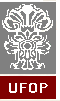 MINISTÉRIO DA EDUCAÇÃO UNIVERSIDADE FEDERAL DE OURO PRETOINSTITUTO DE CIÊNCIAS HUMANAS E SOCIAIS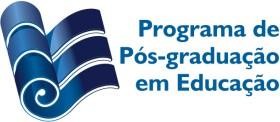 PÓS-GRADUAÇÃO EM EDUCAÇÃO - MESTRADO E DOUTORADOCampus Universitário, Mariana/MG, 35420-000 - Tel.:3557-9407 - posedu.ichs@ufop.edu.br - www.posedu.ufop.brSOLICITAÇÃO DE AUXÍLIO FINANCEIRO A ESTUDANTES    PARA PARTICIPAÇÃO EM EVENTOS - VIA PROAPPrograma de Pós-Graduação em:Nome do Aluno  M (  )  D (  )                                                                                    CPFEmail:                                                                     Telefone:                          Nº  MatriculaNome do Orientador:Titulo do evento: Local:                                                                       Período: Descrição das atividades a serem realizadas:Custos da Viagem:Obs. Para demais despesas descrever abaixo quais são:Dados bancáriosData da solicitação: ___/___/_______/___/____ a ___/___/____Inscrição em evento R$ HospedagemR$AlimentaçãoR$TransporteR$ Demais despesasR$ TOTAL GERALR$ Banco:Agência:Conta corrente: Assinatura do discenteAssinatura do orientadorAssinatura/Carimbo do Coord. Programa